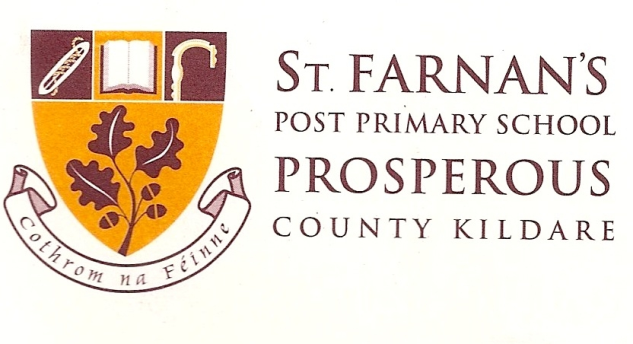 St. Farnan’s Post Primary School Educational ProgrammeSt. Farnan’s Post Primary School offers a three year Junior Cycle Programme leading to the Junior Cycle Profile of Achievement as stipulated by the Department of Education and Skills.Students then progress to our Transition Year Programme which is not compulsory or two years of Leaving Certificate, or, alternatively, follow the two year Leaving Certificate Applied Programme.No deviation from these routes are open to students in St. Farnan’s Post Primary School. This document must be signed and returned to the school as part of the induction process.Parent/Guardian Commitment:I/We have read and understood the information as outlined in our school policies available on our website (www.stfarnans.ie) concerning the St. Farnan’s Post Primary School Ethos, Mission Statement and Aims, Code of Behaviour and school rules, Uniform Policy, Attendance and Punctuality Policy etc.I/We have reflected fully regarding the content of the Parents’ Presentations especially with regard to the School’s and Tusla’s Punctuality and Attendance Policy, the School’s Homework and Co-curricular policies and other policies regarding application to study and enabling of every student to develop their potential to the full.I/We agree with the goals, policies and procedures outlined, and shall work in partnership to the best of my/our ability with the School to achieve the greatest possible success for my/our child during and from her/his time here.Student Name: ____________________________ (BLOCK CAPITIALS)I/We accept on my/our behalf, and on behalf of my/our child (ren) who has/have been offered a place in St. Farnan’s Post Primary School, the Code of Behaviour and the School’s structures and procedures for encouraging positive behaviour.Parent 1 / Carer 1 ___________________________________  Date: __________________ Parent 2 / Carer 2 ___________________________________  Date: __________________ PLEASE RETURN TO ST. FARNAN’S PPS BY 4TH MARCH 2022RE: Incoming 1st year students of 2022/2023						18th February 2022Dear Parents/Guardians of Incoming First Year students,As we prepare to welcome your son or daughter to St. Farnan’s School community, it is now time to communicate with you regarding planning for the 2022/23 school year. If you have not received any text updates from the school please remember to pass on a current mobile number to Jenna Donagher in our front office (045 868152) as use of SMS messaging is currently our main means for general communication with parents alongside our school website and Facebook pages. Our school Management Information System, VSware, will be accessible by all parents. This will allow you to start entering your child’s option choices for 1st year Options Subjects and then during the year to check your son’s/daughter’s progress including daily attendance and school reports. Details of how to log into your parental VSware account (username and how to set up password) will be texted to the parent mobile soon.We will be holding an Information Evening for Incoming 1st year students & parents/guardians on TUESDAY 15th March 2022 at 7.30pm (on-line meeting Google Meet link will be texted to you). Important information will be given during this meeting about the Options Process for choosing subjects, next year’s school calendar, booklists, school uniform, timetables, school on-line payment systems including administration fee and voluntary contribution, student journals & lockers and will include brief introductions from our Home School Liaison Coordinator and out AEN department.A follow up letter will more detail including student class placement and options subjects will be posted to you in June. Where you have any query about class placement or subject options the school policy is to take all queries regarding options in writing only. These queries can be left into the front office for the attention of Mr Andrew Little who will compile and try to facilitate any changes on the return after the summer break. No guarantee can be given that a request to change class or options can be facilitated. Kind regards,Andrew Purcell Principal